私立育民高級工業家事職業學校104學年度精進優質計畫104-3-1修護實務技能精進計畫活動照片研習時間：105年03月18日（星期五）18:00-21:00研習地點：沛晴商行 研習講師：曾喜鴻業師研習主題：汽車電機電子類故障排除 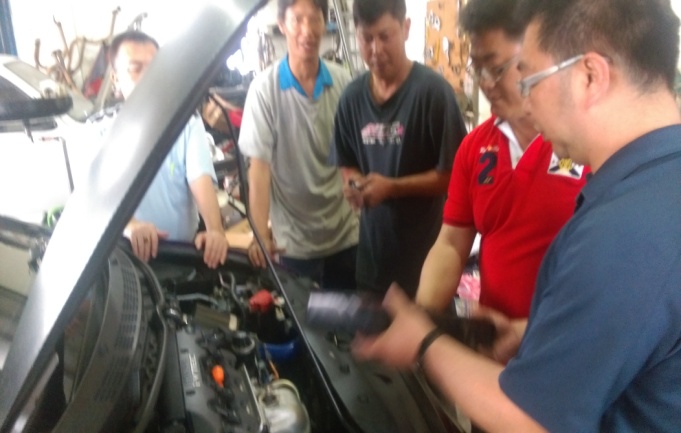 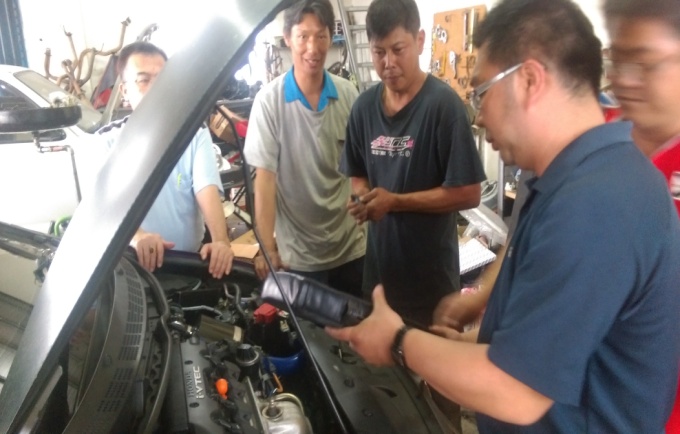 汽車電機電子類故障排除 汽車電機電子類故障排除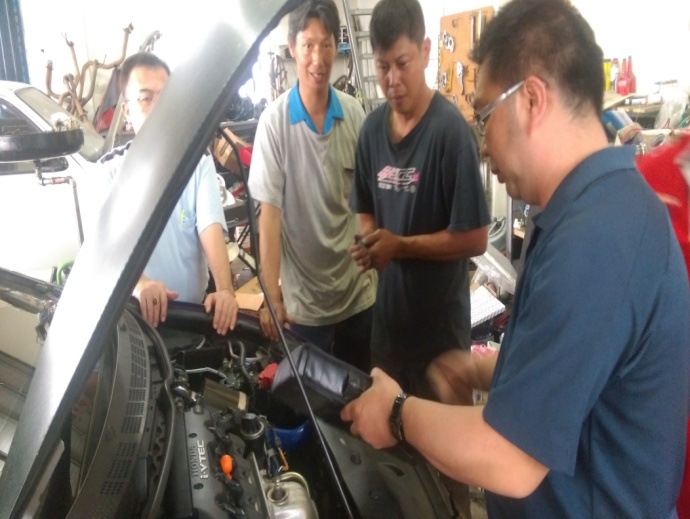 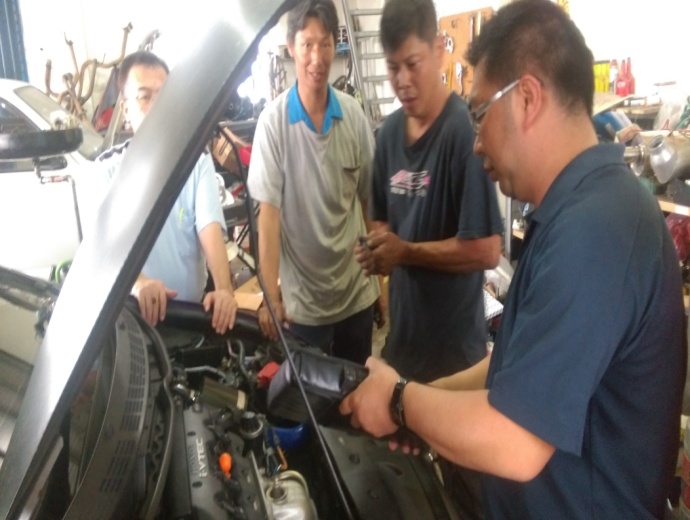 汽車電機電子類故障排除汽車電機電子類故障排除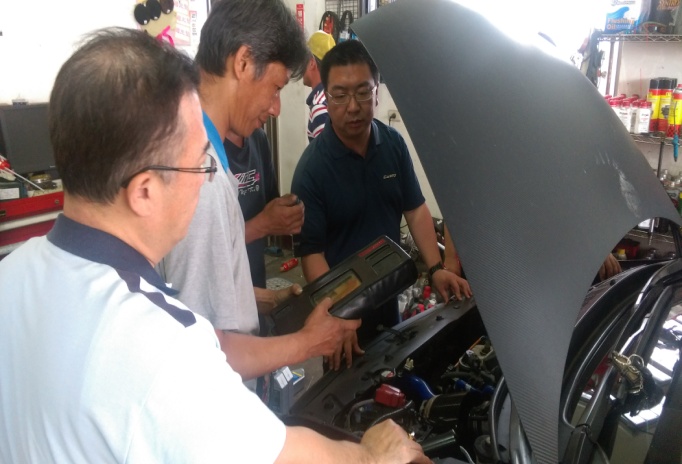 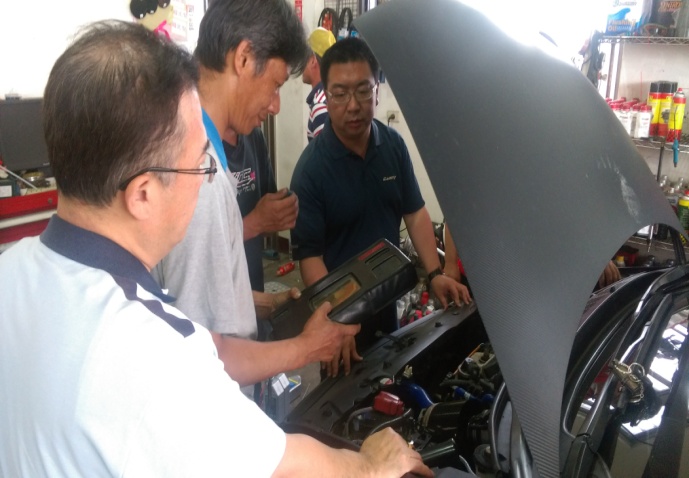 汽車電機電子類故障排除汽車電機電子類故障排除